SEMANA DEL 6 AL 10 DE SEPTIEMBRE DEL 2021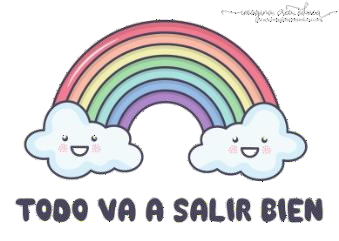 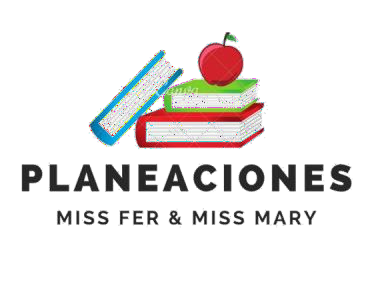 PLAN DE TRABAJOESCUELA PRIMARIA: 	QUINTO GRADOMAESTRA/O: 	ASIGNATURAAPRENDIZAJE ESPERADOACTIVIDADESINDICACIONES DELASIGNATURAAPRENDIZAJE ESPERADOACTIVIDADESMAESTRO SEGÚN LAASIGNATURAAPRENDIZAJE ESPERADOACTIVIDADESNUEVA MODALIDADLUNESArtesExplora diversas maneras de realizar una obra tridimensional, para proponer una Opción original.Solicitar al alumno que realice con una hoja blanca o de su cuaderno una figura de papiroflexia.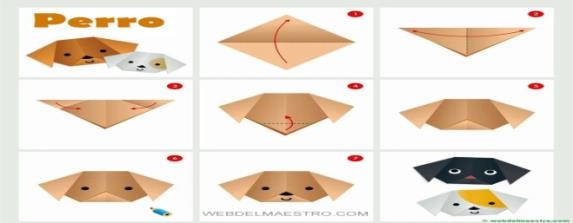 LUNESEducación socioemocionalMuestra una actitud flexible para modificar su punto de vista al tratar de resolver un conflicto.Comentar con los alumnos en que situaciones han tenido que resolver un conflicto.Dialogar con los alumnos sobre las consecuencias de la enfermedad Covid-19 y que conflictos nos ha generado.Elaborar en su cuaderno una lista de 5 acciones que puedanrealizar para mantenerse física y mentalmente sanos.LUNESCiencias naturalesExplica que las relaciones entre los factores físicos (agua, suelo, aire y Sol) y biológicos (seres vivos) conforman elecosistema y mantienen su estabilidad.Investigar que es un factor físico. Responder las siguientes preguntas en el cuaderno:1.- ¿Porque crees que es importante el agua, suelo, aire y sol?2.-¿Qué pasaría si alguno de estos elementos faltara en nuestro planeta?LUNESGeografíaReconoce la distribución de los recursos minerales y energéticos, así como los principales espacios industriales enMéxico.Solicitar al alumno que escriba en su cuaderno los conceptos de recursos minerales y energéticos y dibuja de qué manera son utilizados en México.LUNESFormación cívica y ÉticaParticipación y toma de decisiones.Relatar alguna situación en la que hayas tomado una decisión, ya sea dentro de la familia, escuela o con amigos, y menciona porque es importante la toma de decisiones y la participaciónde nosotros como ciudadanos.ASIGNATURAAPRENDIZAJE ESPERADOACTIVIDADESACTIVIDADESACTIVIDADESACTIVIDADESACTIVIDADESINDICACIONES DEL MAESTRO SEGÚN LANUEVA MODALIDADMARTESMatemáticasResolución de sumas o restas de números decimales en diversos contextos.Resolver las siguientes sumas con decimalResolver las siguientes sumas con decimalResolver las siguientes sumas con decimalResolver las siguientes sumas con decimalResolver las siguientes sumas con decimalMARTESMatemáticasResolución de sumas o restas de números decimales en diversos contextos.+ 12.4   36.2+ 4.6_3.1+ 78.5    45.7MARTES+20.6   43.2+ 15.2 	30.5+ 53.9   44.6MARTESCiencias naturalesIdentifica que la temperatura y el tiempo influyen en lacocción de los alimentos.Investigar y comentar con los alumnos la importancia de consumir alimentos con una cocción correcta.Y responde las siguientes preguntas:1.- ¿Qué pasaría si consumo un alimento que no estéInvestigar y comentar con los alumnos la importancia de consumir alimentos con una cocción correcta.Y responde las siguientes preguntas:1.- ¿Qué pasaría si consumo un alimento que no estéInvestigar y comentar con los alumnos la importancia de consumir alimentos con una cocción correcta.Y responde las siguientes preguntas:1.- ¿Qué pasaría si consumo un alimento que no estéInvestigar y comentar con los alumnos la importancia de consumir alimentos con una cocción correcta.Y responde las siguientes preguntas:1.- ¿Qué pasaría si consumo un alimento que no estéInvestigar y comentar con los alumnos la importancia de consumir alimentos con una cocción correcta.Y responde las siguientes preguntas:1.- ¿Qué pasaría si consumo un alimento que no estéMARTESbien cocinado?bien cocinado?bien cocinado?bien cocinado?bien cocinado?MARTES2.- ¿alguna vez te ha caído mal un alimento que estaba2.- ¿alguna vez te ha caído mal un alimento que estaba2.- ¿alguna vez te ha caído mal un alimento que estaba2.- ¿alguna vez te ha caído mal un alimento que estaba2.- ¿alguna vez te ha caído mal un alimento que estabaMARTESmal preparado?mal preparado?mal preparado?mal preparado?mal preparado?MARTES3.- ¿Qué alimentos se deben comer bien cocinados?3.- ¿Qué alimentos se deben comer bien cocinados?3.- ¿Qué alimentos se deben comer bien cocinados?3.- ¿Qué alimentos se deben comer bien cocinados?3.- ¿Qué alimentos se deben comer bien cocinados?MARTESLengua maternaComprende el mensaje implícito y explícito de los refranes.Solicitar al alumno que escriba en su cuaderno un refrán que conozca, y anotar su significado.Se pueden agregar dibujos referentes al tema. Posteriormente deberán compartirlo con sus compañerosSolicitar al alumno que escriba en su cuaderno un refrán que conozca, y anotar su significado.Se pueden agregar dibujos referentes al tema. Posteriormente deberán compartirlo con sus compañerosSolicitar al alumno que escriba en su cuaderno un refrán que conozca, y anotar su significado.Se pueden agregar dibujos referentes al tema. Posteriormente deberán compartirlo con sus compañerosSolicitar al alumno que escriba en su cuaderno un refrán que conozca, y anotar su significado.Se pueden agregar dibujos referentes al tema. Posteriormente deberán compartirlo con sus compañerosSolicitar al alumno que escriba en su cuaderno un refrán que conozca, y anotar su significado.Se pueden agregar dibujos referentes al tema. Posteriormente deberán compartirlo con sus compañerosMARTESVida saludableAlimentación, higiene, limpieza y actividad físicaEscribir en su cuaderno 10 acuerdos de higiene y limpieza que se harán en tu casa y en el aula.Pueden anexar sanciones para aquellos que no loEscribir en su cuaderno 10 acuerdos de higiene y limpieza que se harán en tu casa y en el aula.Pueden anexar sanciones para aquellos que no loEscribir en su cuaderno 10 acuerdos de higiene y limpieza que se harán en tu casa y en el aula.Pueden anexar sanciones para aquellos que no loEscribir en su cuaderno 10 acuerdos de higiene y limpieza que se harán en tu casa y en el aula.Pueden anexar sanciones para aquellos que no loEscribir en su cuaderno 10 acuerdos de higiene y limpieza que se harán en tu casa y en el aula.Pueden anexar sanciones para aquellos que no loMARTESVida saludablecumplan.cumplan.cumplan.cumplan.cumplan.ASIGNATURAAPRENDIZAJE ESPERADOACTIVIDADESINDICACIONES DEL MAESTRO SEGÚN LANUEVA MODALIDADMIÉRCOLESGeografíaCompara la calidad devida de los continentes a partir de los ingresos, empleo, salud y ambiente de la población.Realizar un cuadro comparativo sobre la calidad de vida de losdiferentes continentes según lo que conozcan :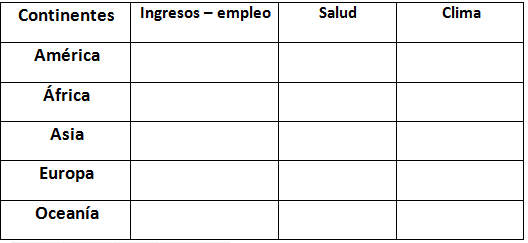 MIÉRCOLESMatemáticasResuelve problemas que implican identificar la regularidad de sucesiones compuestas.Realizar la siguiente sucesión compuesta en su cuaderno hasta llegar al 250.0,1, 5, 3, 10, 9, 15, 27….Dictar al alumno el siguiente texto:Las sucesiones compuestas son aquellas en las que los valores de dos sucesiones diferentes se intercalan, de modo que a cada termino de la primera sucesión le precede el término de otra sucesiónMIÉRCOLESFormación Cívica y ética.Evalúa situaciones que pueden afectar su integridad personal o sus derechos y seapoya en otras personas para protegerse y defenderseComentar con los alumnos sobre la importancia de respetar la integridad de las personas, así mismo establecer los pasos a seguir en dado caso de que sean víctimas o violenten sus derechosEstablecer 5 acciones a seguir en dado caso de presentarse una situación que afecten los derechos de las personas.MIÉRCOLESLenguamaternaIdentificacaracterísticas y función de artículos de divulgación científicaBuscar en revistas o periódicos diferentes artículos dedivulgación científica, después de leerlos, recortarlos y pegarlos en su cuaderno.MIÉRCOLESVida saludableAlimentación, higiene, limpieza y actividad físicaEscribir en su cuaderno 10 acuerdos de higiene y limpieza que se harán en tu casa y dentro del aula.ASIGNATURAAPRENDIZAJE ESPERADOAPRENDIZAJE ESPERADOACTIVIDADESINDICACIONES DEL MAESTRO SEGÚN LANUEVA MODALIDADJUEVESMatemáticasIdentificación de lascaras de objetos y cuerpos geométricos, a partir de sus representaciones planas y viceversa.Identificación de lascaras de objetos y cuerpos geométricos, a partir de sus representaciones planas y viceversa.Anotar en el cuaderno lo siguiente:1.-¿Cual es la diferencia entre una figura plana y una tridimensional?Elabora una figura plana de un cuadrado y una figura tridimensional de un cuadrado.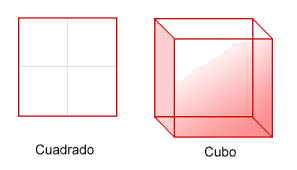 JUEVESLengua MaternaIdentifica las características generales de un poema.Identifica las características generales de un poema.Solicitar al alumno que escriba en su cuaderno un poema corto y que responda lo siguiente:¿Qué es un verso?¿Qué es una estrofa?¿Qué es un poema?Subrayar las palabras que riman con color azulJUEVESArtesUbica diferentes sitiosen donde se presentan artes escénicas (teatro, títeres, danza, artes circenses, acrobacia, clown, magia, malabares y pantomima) para niñosen México y otras partes del mundoUbica diferentes sitiosen donde se presentan artes escénicas (teatro, títeres, danza, artes circenses, acrobacia, clown, magia, malabares y pantomima) para niñosen México y otras partes del mundoResponder las siguientes preguntas en el cuaderno: 1.- ¿Has visitado algún museo?2.-¿Qué características tienen los museos?3.-Menciona cuál crees que es la finalidad de crear sitios artísticos en México.JUEVESFormación Cívica yEvalúa situaciones que pueden afectar su integridad personal osus derechos y se apoya en otras personas paraprotegerse y defenderse.Evalúa situaciones que pueden afectar su integridad personal osus derechos y se apoya en otras personas paraprotegerse y defenderse.Comenta con tus padres de que manera ayudarías a tuscompañeros en situaciones complicadas	donde deban defenderse.JUEVESASIGNATURAAPRENDIZAJE ESPERADOACTIVIDADESINDICACIONES DEL MAESTRO SEGÚN LANUEVA MODALIDADVIERNESLenguamaternaConoce la función y lostipos de texto empleados en un periódico.Cuestionar a los alumnos con la siguiente situación.Los alumnos de quinto grado quieren organizar una kermes, para ello deben hacer anuncios publicitarios.Anotar en su cuaderno: ¿Qué debe contener un anuncio publicitario?VIERNESMatemáticasResuelve problemasque implican el cálculo mental o escrito deproductos de dígitos.Resolver las siguientes multiplicaciones :VIERNESEducacionsocioemocionalExpresa su punto devista y considera el de los demásRealizar en casa un debate sobre el tema del virus covid- 19 y expresar con respeto sus opiniones respecto a como lo sobrelleva la sociedad.Escribir en el cuaderno cual fue el resultado del debate.VIERNESVida saludableHigieneRevisar el reglamento de higiene y comentar quien ha cumplido con los acuerdos anteriores.Preguntar a los alumnos si es necesario agregar mas reglas.